CHAPTER 5CORPORATE FINANCE§501.  Authorized shares(REPEALED)SECTION HISTORYPL 1971, c. 439, §§1,27 (NEW). PL 1983, c. 434, §§1,4 (AMD). PL 2001, c. 640, §A1 (RP). PL 2001, c. 640, §B7 (AFF). §502.  Shares of preferred or special classes in series(REPEALED)SECTION HISTORYPL 1971, c. 439, §§1,27 (NEW). PL 1983, c. 434, §§2,4 (AMD). PL 2001, c. 640, §A1 (RP). PL 2001, c. 640, §B7 (AFF). §503.  Authority of directors in certain cases to issue shares of preferred or special classes in series(REPEALED)SECTION HISTORYPL 1971, c. 439, §§1,27 (NEW). PL 2001, c. 640, §A1 (RP). PL 2001, c. 640, §B7 (AFF). §504.  Rules of construction for preferred shares(REPEALED)SECTION HISTORYPL 1971, c. 439, §§1,27 (NEW). PL 1971, c. 565, §14 (AMD). PL 2001, c. 640, §A1 (RP). PL 2001, c. 640, §B7 (AFF). §505.  Subscriptions for shares(REPEALED)SECTION HISTORYPL 1971, c. 439, §§1,27 (NEW). PL 2001, c. 640, §A1 (RP). PL 2001, c. 640, §B7 (AFF). §506.  Consideration for shares(REPEALED)SECTION HISTORYPL 1971, c. 439, §§1,27 (NEW). PL 1973, c. 483, §8 (AMD). PL 2001, c. 640, §A1 (RP). PL 2001, c. 640, §B7 (AFF). §507.  Authority of directors to issue or dispose of shares; payment for shares(REPEALED)SECTION HISTORYPL 1971, c. 439, §§1,27 (NEW). PL 2001, c. 640, §A1 (RP). PL 2001, c. 640, §B7 (AFF). §508.  Share rights and options(REPEALED)SECTION HISTORYPL 1971, c. 439, §§1,27 (NEW). PL 2001, c. 640, §A1 (RP). PL 2001, c. 640, §B7 (AFF). §509.  When shares are fully paid and nonassessable; liability of subscribers and others(REPEALED)SECTION HISTORYPL 1971, c. 439, §§1,27 (NEW). PL 2001, c. 640, §A1 (RP). PL 2001, c. 640, §B7 (AFF). §510.  Allowance of certain organization expenses(REPEALED)SECTION HISTORYPL 1971, c. 439, §§1,27 (NEW). PL 2001, c. 640, §A1 (RP). PL 2001, c. 640, §B7 (AFF). §511.  Certificates representing shares(REPEALED)SECTION HISTORYPL 1971, c. 439, §§1,27 (NEW). PL 1971, c. 565, §15 (AMD). PL 1979, c. 127, §91 (AMD). PL 2001, c. 640, §A1 (RP). PL 2001, c. 640, §B7 (AFF). §512.  Issuance of fractional shares or scrip(REPEALED)SECTION HISTORYPL 1971, c. 439, §§1,27 (NEW). PL 2001, c. 640, §A1 (RP). PL 2001, c. 640, §B7 (AFF). §513.  Requirement of stated capital and determination thereof(REPEALED)SECTION HISTORYPL 1971, c. 439, §§1,27 (NEW). PL 1973, c. 483, §9 (AMD). PL 1977, c. 130, §2 (AMD). PL 2001, c. 640, §A1 (RP). PL 2001, c. 640, §B7 (AFF). §514.  Dividends in cash or property(REPEALED)SECTION HISTORYPL 1971, c. 439, §§1,27 (NEW). PL 2001, c. 640, §A1 (RP). PL 2001, c. 640, §B7 (AFF). §515.  Share dividends and dividends in treasury shares(REPEALED)SECTION HISTORYPL 1971, c. 439, §§1,27 (NEW). PL 2001, c. 640, §A1 (RP). PL 2001, c. 640, §B7 (AFF). §516.  Cumulative preferred dividends from capital surplus(REPEALED)SECTION HISTORYPL 1971, c. 439, §§1,27 (NEW). PL 1973, c. 483, §§9-A (RPR). PL 2001, c. 640, §A1 (RP). PL 2001, c. 640, §B7 (AFF). §517.  Other distributions from capital surplus(REPEALED)SECTION HISTORYPL 1971, c. 439, §§1,27 (NEW). PL 2001, c. 640, §A1 (RP). PL 2001, c. 640, §B7 (AFF). §518.  Corporation's purchase and disposition of its own shares(REPEALED)SECTION HISTORYPL 1971, c. 439, §§1,27 (NEW). PL 2001, c. 640, §A1 (RP). PL 2001, c. 640, §B7 (AFF). §519.  Issue and redemption of redeemable shares(REPEALED)SECTION HISTORYPL 1971, c. 439, §§1,27 (NEW). PL 1983, c. 434, §§3,4 (AMD). PL 2001, c. 640, §A1 (RP). PL 2001, c. 640, §B7 (AFF). §520.  Retirement or cancellation of redeemable shares by redemption or purchase(REPEALED)SECTION HISTORYPL 1971, c. 439, §§1,27 (NEW). PL 2001, c. 640, §A1 (RP). PL 2001, c. 640, §B7 (AFF). §521.  Disposition or retirement or cancellation of other reacquired shares(REPEALED)SECTION HISTORYPL 1971, c. 439, §§1,27 (NEW). PL 1979, c. 127, §92 (AMD). PL 2001, c. 640, §A1 (RP). PL 2001, c. 640, §B7 (AFF). §522.  Reduction of stated capital(REPEALED)SECTION HISTORYPL 1971, c. 439, §§1,27 (NEW). PL 2001, c. 640, §A1 (RP). PL 2001, c. 640, §B7 (AFF). §523.  Special provisions relating to surplus and reserves(REPEALED)SECTION HISTORYPL 1971, c. 439, §§1,27 (NEW). PL 2001, c. 640, §A1 (RP). PL 2001, c. 640, §B7 (AFF). §524.  Convertible securities(REPEALED)SECTION HISTORYPL 1971, c. 439, §§1,27 (NEW). PL 2001, c. 640, §A1 (RP). PL 2001, c. 640, §B7 (AFF). §525.  Unclaimed dividends(REPEALED)SECTION HISTORYPL 1971, c. 439, §§1,27 (NEW). PL 1977, c. 707, §4 (RPR). PL 2001, c. 471, §B7 (AMD). PL 2001, c. 640, §A1 (RP). PL 2001, c. 640, §B7 (AFF). The State of Maine claims a copyright in its codified statutes. If you intend to republish this material, we require that you include the following disclaimer in your publication:All copyrights and other rights to statutory text are reserved by the State of Maine. The text included in this publication reflects changes made through the First Regular and First Special Session of the 131st Maine Legislature and is current through November 1. 2023
                    . The text is subject to change without notice. It is a version that has not been officially certified by the Secretary of State. Refer to the Maine Revised Statutes Annotated and supplements for certified text.
                The Office of the Revisor of Statutes also requests that you send us one copy of any statutory publication you may produce. Our goal is not to restrict publishing activity, but to keep track of who is publishing what, to identify any needless duplication and to preserve the State's copyright rights.PLEASE NOTE: The Revisor's Office cannot perform research for or provide legal advice or interpretation of Maine law to the public. If you need legal assistance, please contact a qualified attorney.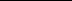 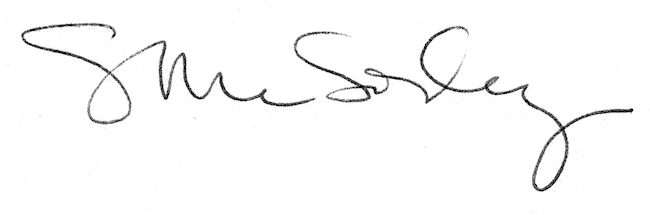 